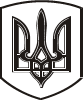 ОБУХІВСЬКА МІСЬКА РАДА СЬОМОГО СКЛИКАННЯКИЇВСЬКОЇ ОБЛАСТІПОСТІЙНА КОМІСІЯ З ПИТАНЬ РЕГУЛЮВАННЯ ЗЕМЕЛЬНИХ ВІДНОСИН, ЕКОЛОГІЇ ТА ОХОРОНИ НАВКОЛИШЬОГО ПРИРОДНОГО СЕРЕДОВИЩАПротокол № 49м.Обухів									25 листопада 2019рокувул. Київська, 10									15-00 год.(приміщення міської ради)Всього членів комісії - 7 депутатівПрисутніх на засіданні - 5 депутатівПРИСУТНІ:Голова комісії - Анцупова Л.Я.;Секретар комісії: Малишев В.О.;Члени комісії: Пацурина Г.П., Бабич А.І., Іщенко О.М.ВІДСУТНІ: Зус О.П., Лук’яненко О.І.ПРИСУТНІ: Стрілець А.В. – начальник відділу земельних ресурсів виконавчого комітету Обухівської міської ради.ПОРЯДОК ДЕННИЙ:Про затвердження містобудівної документації: «Детальний план території  земельної ділянки для будівництва малоповерхової житлової забудови садибного типу за адресою: мікрорайон №3, м. Обухів, Київська область».Про надання Прадід Ользі Володимирівні  дозволу на розробку проекту землеустрою щодо відведення у приватну власність земельної ділянки площею 0,1000 га, для ведення особистого селянського господарства, за адресою:   м. Обухів  Київської області.Про надання Поліщук Оксані Володимирівні  дозволу на розробку проекту землеустрою щодо відведення у приватну власність земельної ділянки площею 0,0580 га, для ведення особистого селянського господарства, за адресою: вул. Б. Хмельницького, м. Обухів,Київської області.Про надання Сапожніковій Світлані Святославівні  дозволу на розробку проекту землеустрою щодо відведення у приватну власність земельної ділянки площею 0,0200 га, для ведення особистого селянського господарства, за адресою:  ж.м Лукавиця, м. Обухів  Київської області.Про надання Романовській Ганні Миколаївні  дозволу на розробку проекту землеустрою щодо відведення у приватну власність земельної ділянки площею 0,0360 га, для ведення особистого селянського господарства, за адресою:  вул. Лісна, с. Таценки, м. Обухів, Київської області.Про надання Макодзебі Івану Борисовичу  дозволу на розробку проекту землеустрою щодо відведення у приватну власність земельної ділянки площею 0,0072 га, для ведення особистого селянського господарства, за адресою:  вул. Піщана, м. Обухів  Київської області.Про надання Блакиті Анатолію Васильовичу  дозволу на розробку проекту землеустрою щодо відведення у приватну власність земельної ділянки площею 0,4471 га, для ведення особистого селянського господарства, за адресою:  вул. Шкільна, м. Обухів  Київської області.Про надання Стеценку Ігорю Васильовичу  дозволу на розробку проекту землеустрою щодо відведення у приватну власність земельної ділянки площею 0,1992 га, для ведення особистого селянського господарства, за адресою:  вул. Шевченка, м. Обухів  Київської області.Про надання Малишко Марії Петрівні дозволу на розробку проекту землеустрою щодо відведення у приватну власність земельної ділянки площею 0,5579 га, для ведення особистого селянського господарства, за адресою:  Івана Франка, м. Обухів  Київської області.Про надання Вехі Олександру Юрійовичу  дозволу на розробку проекту землеустрою щодо відведення у приватну власність земельної ділянки площею 0,0709 га, для ведення особистого селянського господарства, за адресою:  вул. Соборна, м. Обухів  Київської області.Про надання Яковенку Богдану Олександровичу дозволу на розробку проекту землеустрою щодо відведення у приватну власність земельної ділянки площею 0,0100 га, для будівництва індивідуального гаража, за адресою:  вул. Чумацький шлях,29/3-А, м. Обухів  Київської області.Про надання Рідкоплету Сергію Васильовичу дозволу на розробку проекту землеустрою щодо відведення у приватну власність земельної ділянки площею 0,0700 га, для ведення особистого селянського господарства, за адресою:  ж.м Лукавиця, м. Обухів  Київської області.Про надання Ставірській Світлані Іванівні дозволу на розробку проекту землеустрою щодо відведення у приватну власність земельної ділянки площею 0,1000 га, для ведення особистого селянського господарства, за адресою:  ж.м Вікторія, м. Обухів  Київської області.Про надання Красноліцькій Яні Іванівні дозволу на розробку проекту землеустрою щодо відведення у приватну власність земельної ділянки площею 0,1000 га, для ведення особистого селянського господарства, за адресою:  ж.м Вікторія, м. Обухів  Київської області.Про надання Солодєєву Миколі Миколайовичу дозволу на розробку проекту землеустрою щодо відведення у приватну власність земельної ділянки площею 0,3000 га, для ведення особистого селянського господарства, за адресою: вул. Миру, м. Обухів  Київської області.Про затвердження Шевченку Василю Миколайовичу, Шевченко Надії Анатолівні, Шевченку Сергію Васильовичу та Лагоденко Юлії Василівні   технічної документації із землеустрою щодо встановлення в натурі (на місцевості) меж земельної ділянки, площею 0,1000 га, для будівництва і обслуговування житлового будинку, господарських будівель і споруд (присадибна ділянка),  за адресою: вул. Жеваги, 19, м.Обухів, Київської області.Про затвердження Макарову Сергію Петровичу та Даценко Анні Петрівні технічної документації із землеустрою щодо встановлення в натурі (на місцевості) меж земельної ділянки, площею 0,1000 га, для будівництва і обслуговування житлового будинку, господарських будівель і споруд (присадибна ділянка),  за адресою: вул. Чумацький Шлях, 36, кв. 2 , м.Обухів, Київської області.Про затвердження Макарову Сергію Петровичу проекту землеустрою щодо відведення у приватну власність земельної  ділянки площею 0,1173 га, для ведення особистого селянського господарства,  за адресою: вул. Чумацький Шлях,   м.Обухів, Київської області.Про затвердження Даценко Анні Петрівні проекту землеустрою щодо відведення у приватну власність земельної  ділянки площею 0,1173 га, для ведення особистого селянського господарства,  за адресою: вул. Чумацький Шлях,   м.Обухів, Київської області.Про затвердження Аглігуліну Владиславу Вікторовичу проекту землеустрою щодо відведення у приватну власність земельної  ділянки площею 0,0395 га, для ведення особистого селянського господарства,  за адресою: вул. Квітнева,   м.Обухів, Київської області.Про затвердження Калашнику Василю Григоровичу проекту землеустрою щодо відведення у приватну власність земельної  ділянки площею 0,1627 га, для ведення особистого селянського господарства,  за адресою: вул. Гайдамацька,   м.Обухів, Київської області.Про затвердження Юрченку Роману Євгеновичу  проекту землеустрою щодо відведення у приватну власність земельної  ділянки площею 0,1000 га, для будівництва і обслуговування житлового будинку, господарських будівель і споруд (присадибна ділянка),  за адресою: ж.м Полянський-2, діл.145,   м.Обухів, Київської області.Про затвердження Стадніку Валерію Миколайовичу  проекту землеустрою щодо відведення у приватну власність земельної  ділянки площею 0,0028 га, для будівництва індивідуального гаража,  за адресою: вул.Каштанова,15-б, ГК «Каштан» діл. 124, м.Обухів, Київської області.Про затвердження Болгарі Марії Василівні проекту землеустрою щодо відведення у приватну власність земельної  ділянки площею 0,0780 га, для ведення особистого селянського господарства,  за адресою: м.Обухів, Київської області.Про затвердження Семенчук Тетяні Володимирівні технічної документації із землеустрою щодо встановлення в натурі (на місцевості) меж земельної ділянки, площею 0,1000 га,  для будівництва і обслуговування житлового будинку, господарських будівель та споруд (присадибна ділянка)»,  за адресою: ж.м. Підгірний,26, м. Обухів  Київської область.Про затвердження ТОВ «Київоблпреса» технічної документації із землеустрою щодо встановлення в натурі (на місцевості) меж земельної ділянки, площею 0,0010 га, для будівництва та обслуговування  будівель торгівлі для експлуатації  існуючих кіосків «Преса» за адресою: вул. Київська, в районі зупинки «Центр», м.Обухів Київської області.Про надання Соколу Івану Івановичу дозволу на розробку технічної документації із землеустрою щодо встановлення в натурі (на місцевості) меж земельної ділянки, площею 2,0000 га, для ведення селянського (фермерського) господарства за адресою: вул. Тельмана, 13, м.Обухів Київської області.Про затвердження Пономаренко Світлані Леонідівні проекту землеустрою щодо відведення земельної  ділянки у користування на умовах оренди площею 0,1500 га, для городництва,  за адресою:   м.Обухів, Київської області.Про надання Ошаріній Галині Іванівні дозволу на розробку проекту землеустрою щодо відведення земельної  ділянки у користування на умовах оренди площею 0,1028 га, для будівництва та обслуговування будівель торгівлі,  за адресою:   вул. Волошкова, 25, (Петровського) м.Обухів, Київської області.Про укладення з ФОП Крупою Володимиром Петровичем договору оренди земельних ділянок загальною площею 0,2000 га, за адресою: вул. Київська, (автодорога Обухів - Українка) м. Обухів, Київської області.Про затвердження звіту про експертну грошову  оцінку земельної ділянки площею 0,3458 га, за адресою: вул. Каштанова, 21, м. Обухів, Київська область.Про затвердження звіту про експертну грошову  оцінку земельної ділянки площею 0,0351 га, за адресою: вул. Чумацький Шлях,16/1, м. Обухів, Київська область.Про затвердження Корневі (Кукулевські) Галині Леонідівні проекту землеустрою щодо відведення у приватну власність земельної  ділянки  площею: 0,0494 га, для ведення особистого селянського господарства, за адресою: вул. Зелена, с. Нещерів, м. Обухів, Київської області.Про затвердження Курилу Михайлу Васильовичу проекту землеустрою щодо відведення у приватну власність земельної  ділянки  площею: 0,0166 га, для ведення особистого селянського господарства, за адресою: вул. Гагаріна, с. Нещерів, м. Обухів, Київської області.Про затвердження Шматку Павлу Михайловичу проекту землеустрою щодо зміни  цільового призначення земельної ділянки площею 0,0601 га, яке змінюється з «для індивідуального садівництва» на «для будівництва і обслуговування житлового будинку, господарських будівель та споруд (присадибна ділянка)»,  за адресою: Київської область м. Обухів с. Нещерів вул. Васильківська.Про затвердження Литвиненку Миколі Володимировичу проекту землеустрою щодо відведення у приватну власність земельної  ділянки  площею 0,1280 га, для будівництва і обслуговування житлового будинку, господарських будівель та споруд (присадибна ділянка)»,  за адресою: Київської область м. Обухів с. Нещерів вул. Горького.Про скасування рішення Нещерівської сільської ради від 12.06.2001 року № 273 «Про надання дозволу на виготовлення технічної документації із землеустрою щодо складання документів, що посвідчують право власності на земельні ділянки громадян»  Когут Олені Василівні на території м/р «Польок», с. Нещерів, Обухівського району, Київської області.Про надання Петриченко Катерині Василівні дозволу на розробку проекту землеустрою щодо відведення у приватну власність земельної ділянки площею 0,1397 га, для будівництва і обслуговування житлового будинку, господарських будівель і споруд (присадибну ділянку), за адресою: вул. Полунична, 64, с. Нещерів, м. Обухів    Київської області.Про надання Бовдуй Анні Володимирівні дозволу на розробку проекту землеустрою щодо відведення у приватну власність земельної ділянки площею 0,1444 га, для будівництва і обслуговування житлового будинку, господарських будівель і споруд (присадибну ділянку), за адресою: вул. Полунична, 175, с. Нещерів, м.Обухів    Київської області.Про надання Тищенко Ларисі Мар»янівні дозволу на розробку проекту землеустрою щодо відведення у приватну власність земельної ділянки площею 0,1501га, для будівництва і обслуговування житлового будинку, господарських будівель і споруд (присадибну ділянку), за адресою: вул. Полунична, 213, с. Нещерів, м.Обухів    Київської області.Про надання Калиті Михайлу Володимировичу дозволу на розробку проекту землеустрою щодо відведення у приватну власність земельної ділянки площею 0,1501 га, для будівництва і обслуговування житлового будинку, господарських будівель і споруд (присадибну ділянку), за адресою: вул. Полунична, 212, с. Нещерів, м.Обухів    Київської області.Про надання Петруніній Надій Михайлівні дозволу на розробку проекту землеустрою щодо відведення у приватну власність земельної ділянки площею 0,1376 га, для будівництва і обслуговування житлового будинку, господарських будівель і споруд (присадибну ділянку), за адресою: вул. Полунична, 132, с. Нещерів, м.Обухів    Київської області.Про скасування рішення Нещерівської сільської ради від 17.12.2004 року № 345 «Про надання дозволу на виготовлення технічної документації із землеустрою щодо складання документів, що посвідчують право власності на земельні ділянки громадян»  Король Тамарі Сергіївни на території м/р «Польок»,151 с. Нещерів, Обухівського району, Київської області.Про надання Друца Тетяні Володимирівні дозволу на розробку проекту землеустрою щодо відведення у приватну власність земельної ділянки площею 0,1450га, для будівництва і обслуговування житлового будинку, господарських будівель і споруд (присадибну ділянку), за адресою: вул. Полунична, 151, с. Нещерів, м.Обухів    Київської області.Про надання Шевченку Антону Вікторовичу дозволу на розробку проекту землеустрою щодо відведення у приватну власність земельної ділянки загальною площею 0,1500 га, з них 0,0633 га для будівництва і обслуговування житлового будинку, господарських будівель і споруд (присадибну ділянку), та 0,0867 га, для ведення особистого селянського господарства за адресою: вул. Полунична, 220, с. Нещерів, м.Обухів    Київської області.Про  надання дозволу Головному управлінню Держземагентства у Київській області на погодження проектів землеустрою щодо відведення земельних ділянок у приватну власність для індивідуального садівництваПро  надання дозволу Головному управлінню Держземагентства у Київській області на погодження проекту землеустрою щодо відведення земельної ділянки у приватну власність, для колективного садівництва Узарському Андрію Сергійовичу.Про  надання дозволу Головному управлінню Держземагентства у Київській області на погодження проекту землеустрою щодо відведення земельної ділянки у приватну власність, для індивідуального садівництва Нештенко Оксані Юріївні.Про  надання дозволу Головному управлінню Держземагентства у Київській області на погодження проекту землеустрою щодо відведення земельної ділянки у приватну власність, для індивідуального садівництва Ковтуненко Тетяні Семенівні.Про затвердження Ситинській Світлані Григорівні, Кисілю Вадиму Анатолійовичу, Сітінському Сергію Олександровичу та Сітінській Надії Яківні   технічної документації із землеустрою щодо встановлення в натурі (на місцевості) меж земельної ділянки, площею 0,1000 га,  для будівництва і обслуговування житлового будинку, господарських будівель та споруд (присадибна ділянка)»,  за адресою: вул. Чаплінського Володимира,20, м. Обухів  Київської областьПро затвердження технічної документації із землеустрою щодо поділу земельної ділянки комунальної власності загальною площею 3,4482 га, що розташована за адресою: вул. Миру, 12 м. Обухів, Київська область.Перше питання порядку денного:Про затвердження містобудівної документації: «Детальний план території земельної ділянки для будівництва малоповерхової житлової забудови садибного типу за адресою: мікрорайон №3, м. Обухів, Київська область»Виступав: Стрілець А.В. – начальник відділу земельних ресурсів виконавчого комітету Обухівської міської ради.Внесені пропозиції: Розглянувши листа ФОП Мірводи Наталії Володимирівни, про затвердження детального плану території в м. Обухів, враховуючи протокол №1 засідання архітектурно-містобудівної ради від 12.11.2019, приймаючи до уваги відсутність зауважень та пропозицій  на громадських слуханнях, з метою врегулювання відносин в сфері перспективної забудови та закладення правового підґрунтя для землевпорядкування існуючих землеволодінь та землекористувань, у відповідності до статей 10,12,19 та 24 Закону України "Про регулювання містобудівної діяльності", статей 26, 46 Закону України "Про місцеве самоврядування в Україні", підтримати дане рішення та рекомендувати до затвердження на сесії міської ради.ВИРІШИЛИ: підтримати дане рішення «Про затвердження містобудівної документації: «Детальний план території земельної ділянки для будівництва малоповерхової житлової забудови садибного типу за адресою: мікрорайон №3, м. Обухів, Київська область»» та рекомендувати до затвердження на сесії міської ради в повному обсязі.Голосували: одноголосно.Друге питання порядку денного:Про надання Прадід Ользі Володимирівні  дозволу на розробку проекту землеустрою щодо відведення у приватну власність земельної ділянки площею 0,1000 га, для ведення особистого селянського господарства, за адресою: м. Обухів  Київської областіВиступав: Стрілець А.В. – начальник відділу земельних ресурсів виконавчого комітету Обухівської міської ради.Внесені пропозиції: Розглянувши заяву Прадід Ольги Володимирівни ,  про надання дозволу на розробку проекту землеустрою щодо відведення у приватну власність земельної ділянки площею 0,1000 га,  для ведення особистого селянського господарства, за адресою:  м. Обухів  Київської області, у відповідності до статті 26 Закону України «Про місцеве самоврядування в Україні», статей 12, 33, 91, 95, 96, 118,  122, 186-1 Земельного Кодексу України; статті 50 Закону України «Про землеустрій», підтримати дане рішення та рекомендувати до затвердження на сесії міської ради.ВИРІШИЛИ: стосовно даного рішення «Про надання Прадід Ользі Володимирівні  дозволу на розробку проекту землеустрою щодо відведення у приватну власність земельної ділянки площею 0,1000 га, для ведення особистого селянського господарства, за адресою: м. Обухів  Київської області» комісія не прийняла позитивного рішення та не може рекомендувати до затвердження на сесії міської ради.Голосували: проти - одноголосно.Третє питання порядку денного:Про надання Поліщук Оксані Володимирівні  дозволу на розробку проекту землеустрою щодо відведення у приватну власність земельної ділянки площею 0,0580 га, для ведення особистого селянського господарства, за адресою: вул. Б. Хмельницького, м. Обухів,Київської областіВиступав: Стрілець А.В. – начальник відділу земельних ресурсів виконавчого комітету Обухівської міської ради.Внесені пропозиції: Розглянувши заяву Поліщук Оксани Володимирівни,  про надання дозволу на розробку проекту землеустрою щодо відведення у приватну власність земельної ділянки площею 0,0580 га,  для ведення особистого селянського господарства, за адресою: вул. Б. Хмельницького  м. Обухів  Київської області, у відповідності до статті 26 Закону України «Про місцеве самоврядування в Україні», статей 12, 33, 91, 95, 96, 118,  122, 186-1 Земельного Кодексу України; статті 50 Закону України «Про землеустрій», підтримати дане рішення та рекомендувати до затвердження на сесії міської ради.ВИРІШИЛИ: підтримати дане рішення «Про надання Поліщук Оксані Володимирівні  дозволу на розробку проекту землеустрою щодо відведення у приватну власність земельної ділянки площею 0,0580 га, для ведення особистого селянського господарства, за адресою: вул. Б. Хмельницького, м. Обухів,Київської області» та рекомендувати до затвердження на сесії міської ради в повному обсязі.Голосували: одноголосно.Четверте питання порядку денного:Про надання Сапожніковій Світлані Святославівні  дозволу на розробку проекту землеустрою щодо відведення у приватну власність земельної ділянки площею 0,0200 га, для ведення особистого селянського господарства, за адресою:  ж.м Лукавиця, м. Обухів  Київської областіВиступав: Стрілець А.В. – начальник відділу земельних ресурсів виконавчого комітету Обухівської міської ради.Внесені пропозиції: Розглянувши заяву Сапожнікової Світлани Святославівни,  про надання дозволу на розробку проекту землеустрою щодо відведення у приватну власність земельної ділянки площею 0,0200 га,  для ведення особистого селянського господарства, за адресою:  ж.м Лукавиця, м. Обухів  Київської області, у відповідності до статті 26 Закону України «Про місцеве самоврядування в Україні», статей 12, 33, 91, 95, 96, 118,  122, 186-1 Земельного Кодексу України; статті 50 Закону України «Про землеустрій», підтримати дане рішення та рекомендувати до затвердження на сесії міської ради.ВИРІШИЛИ: підтримати дане рішення «Про надання Сапожніковій Світлані Святославівні  дозволу на розробку проекту землеустрою щодо відведення у приватну власність земельної ділянки площею 0,0200 га, для ведення особистого селянського господарства, за адресою:  ж.м Лукавиця, м. Обухів  Київської області» та рекомендувати до затвердження на сесії міської ради в повному обсязі.Голосували: одноголосно.П'яте питання порядку денного:Про надання Романовській Ганні Миколаївні  дозволу на розробку проекту землеустрою щодо відведення у приватну власність земельної ділянки площею 0,0360 га, для ведення особистого селянського господарства, за адресою:  вул. Лісна, с. Таценки, м. Обухів, Київської областіВиступав: Стрілець А.В. – начальник відділу земельних ресурсів виконавчого комітету Обухівської міської ради.Внесені пропозиції: Розглянувши заяву Романовської Ганни Миколаївни,  про надання дозволу на розробку проекту землеустрою щодо відведення у приватну власність земельної ділянки площею 0,0360 га,  для ведення особистого селянського господарства, за адресою вул. Лісна, с. Таценки, м. Обухів  Київської області, у відповідності до статті 26 Закону України «Про місцеве самоврядування в Україні», статей 12, 33, 91, 95, 96, 118,  122, 186-1 Земельного Кодексу України; статті 50 Закону України «Про землеустрій», підтримати дане рішення та рекомендувати до затвердження на сесії міської ради.ВИРІШИЛИ: підтримати дане рішення «Про надання Романовській Ганні Миколаївні  дозволу на розробку проекту землеустрою щодо відведення у приватну власність земельної ділянки площею 0,0360 га, для ведення особистого селянського господарства, за адресою:  вул. Лісна, с. Таценки, м. Обухів, Київської області» та рекомендувати до затвердження на сесії міської ради в повному обсязі.Голосували: одноголосно.Шосте питання порядку денного:Про надання Макодзебі Івану Борисовичу  дозволу на розробку проекту землеустрою щодо відведення у приватну власність земельної ділянки площею 0,0072 га, для ведення особистого селянського господарства, за адресою:  вул. Піщана, м. Обухів  Київської областіВиступав: Стрілець А.В. – начальник відділу земельних ресурсів виконавчого комітету Обухівської міської ради.Внесені пропозиції: Розглянувши заяву Макодзеби Івана Борисовича,  про надання дозволу на розробку проекту землеустрою щодо відведення у приватну власність земельної ділянки площею 0,0072 га,  для ведення особистого селянського господарства, за адресою вул. Піщана, м. Обухів  Київської області, у відповідності до статті 26 Закону України «Про місцеве самоврядування в Україні», статей 12, 33, 91, 95, 96, 118,  122, 186-1 Земельного Кодексу України; статті 50 Закону України «Про землеустрій», підтримати дане рішення та рекомендувати до затвердження на сесії міської ради.ВИРІШИЛИ: підтримати дане рішення «Про надання Макодзебі Івану Борисовичу  дозволу на розробку проекту землеустрою щодо відведення у приватну власність земельної ділянки площею 0,0072 га, для ведення особистого селянського господарства, за адресою:  вул. Піщана, м. Обухів  Київської області» та рекомендувати до затвердження на сесії міської ради в повному обсязі.Голосували: одноголосно.Сьоме питання порядку денного:Про надання Блакиті Анатолію Васильовичу  дозволу на розробку проекту землеустрою щодо відведення у приватну власність земельної ділянки площею 0,4471 га, для ведення особистого селянського господарства, за адресою:  вул. Шкільна, м. Обухів  Київської областіВиступав: Стрілець А.В. – начальник відділу земельних ресурсів виконавчого комітету Обухівської міської ради.Внесені пропозиції: Розглянувши заяву Блакити Анатолія Васильовича,  про надання дозволу на розробку проекту землеустрою щодо відведення у приватну власність земельної ділянки площею 0,4471 га,  для ведення особистого селянського господарства, за адресою вул. Шкільна, м. Обухів  Київської області, у відповідності до статті 26 Закону України «Про місцеве самоврядування в Україні», статей 12, 33, 91, 95, 96, 118,  122, 186-1 Земельного Кодексу України; статті 50 Закону України «Про землеустрій», підтримати дане рішення та рекомендувати до затвердження на сесії міської ради.ВИРІШИЛИ: стосовно даного проекту «ро надання Блакиті Анатолію Васильовичу  дозволу на розробку проекту землеустрою щодо відведення у приватну власність земельної ділянки площею 0,4471 га, для ведення особистого селянського господарства, за адресою:  вул. Шкільна, м. Обухів  Київської області» комісія не прийняла позитивного рішення та не може рекомендувати до затвердження на сесії міської ради.Голосували: За – Анцупова Л.Я., Пацурина Г.П., Іщенко О.М.;Проти – 0;Утримались – Бабич А.І., Малишев В.О.Восьме питання порядку денного:Про надання Стеценку Ігорю Васильовичу  дозволу на розробку проекту землеустрою щодо відведення у приватну власність земельної ділянки площею 0,1992 га, для ведення особистого селянського господарства, за адресою:  вул. Шевченка, м. Обухів  Київської областіВиступав: Стрілець А.В. – начальник відділу земельних ресурсів виконавчого комітету Обухівської міської ради.Внесені пропозиції: Розглянувши заяву Стеценка Ігоря Васильовича,  про надання дозволу на розробку проекту землеустрою щодо відведення у приватну власність земельної ділянки площею 0,1992 га,  для ведення особистого селянського господарства, за адресою вул. Шевченка, м. Обухів  Київської області, у відповідності до статті 26 Закону України «Про місцеве самоврядування в Україні», статей 12, 33, 91, 95, 96, 118,  122, 186-1 Земельного Кодексу України; статті 50 Закону України «Про землеустрій», підтримати дане рішення та рекомендувати до затвердження на сесії міської ради.ВИРІШИЛИ: підтримати дане рішення «Про надання Стеценку Ігорю Васильовичу  дозволу на розробку проекту землеустрою щодо відведення у приватну власність земельної ділянки площею 0,1992 га, для ведення особистого селянського господарства, за адресою:  вул. Шевченка, м. Обухів  Київської області» та рекомендувати до затвердження на сесії міської ради в повному обсязі.Голосували: одноголосно.Дев'яте питання порядку денного:Про надання Малишко Марії Петрівні дозволу на розробку проекту землеустрою щодо відведення у приватну власність земельної ділянки площею 0,5579 га, для ведення особистого селянського господарства, за адресою:  Івана Франка, м. Обухів  Київської областіВиступав: Стрілець А.В. – начальник відділу земельних ресурсів виконавчого комітету Обухівської міської ради.Внесені пропозиції: Розглянувши заяву Малишко Марії Петрівни,  про надання дозволу на розробку проекту землеустрою щодо відведення у приватну власність земельної ділянки площею 0,5579 га,  для ведення особистого селянського господарства, за адресою:  вул. Івана Франка, м. Обухів  Київської області, у відповідності до статті 26 Закону України «Про місцеве самоврядування в Україні», статей 12, 33, 91, 95, 96, 118,  122, 186-1 Земельного Кодексу України; статті 50 Закону України «Про землеустрій», підтримати дане рішення та рекомендувати до затвердження на сесії міської ради.ВИРІШИЛИ: стосовно даного проекту «Про надання Малишко Марії Петрівні дозволу на розробку проекту землеустрою щодо відведення у приватну власність земельної ділянки площею 0,5579 га, для ведення особистого селянського господарства, за адресою:  Івана Франка, м. Обухів  Київської області» комісія не прийняла позитивного рішення та не може рекомендувати до затвердження на сесії міської ради.Голосували: утримались - одноголосно.Десяте питання порядку денного:Про надання Вехі Олександру Юрійовичу  дозволу на розробку проекту землеустрою щодо відведення у приватну власність земельної ділянки площею 0,0709 га, для ведення особистого селянського господарства, за адресою:  вул. Соборна, м. Обухів  Київської областіВиступав: Стрілець А.В. – начальник відділу земельних ресурсів виконавчого комітету Обухівської міської ради.Внесені пропозиції: Розглянувши заяву Вехи Олександра  Юрійовича  ,  про надання дозволу на розробку проекту землеустрою щодо відведення у приватну власність земельної ділянки площею 0,0709га,  для ведення особистого селянського господарства, за адресою вул. Соборна, м. Обухів  Київської області, у відповідності до статті 26 Закону України «Про місцеве самоврядування в Україні», статей 12, 33, 91, 95, 96, 118,  122, 186-1 Земельного Кодексу України; статті 50 Закону України «Про землеустрій», підтримати дане рішення та рекомендувати до затвердження на сесії міської ради.ВИРІШИЛИ: підтримати дане рішення «Про надання Вехі Олександру Юрійовичу  дозволу на розробку проекту землеустрою щодо відведення у приватну власність земельної ділянки площею 0,0709 га, для ведення особистого селянського господарства, за адресою:  вул. Соборна, м. Обухів  Київської області» та рекомендувати до затвердження на сесії міської ради в повному обсязі.Голосували: одноголосно.Одинадцяте  питання порядку денного:Про надання Яковенку Богдану Олександровичу дозволу на розробку проекту землеустрою щодо відведення у приватну власність земельної ділянки площею 0,0100 га, для будівництва індивідуального гаража, за адресою:  вул. Чумацький шлях,29/3-А, м. Обухів  Київської областіВиступав: Стрілець А.В. – начальник відділу земельних ресурсів виконавчого комітету Обухівської міської ради.Внесені пропозиції: Розглянувши заяву Яковенка Богдана Олександровича,  про надання дозволу на розробку проекту землеустрою щодо відведення у приватну власність земельної ділянки площею 0,0100 га, для будівництва індивідуального гаража, за адресою:  вул. Чумацький шлях,29/3-А,  м. Обухів  Київської області, (право власності: 33972244)  у відповідності до статті 26 Закону України «Про місцеве самоврядування в Україні», статей 12, 33, 91, 95, 96, 118,  122, 186-1 Земельного Кодексу України; статті 50 Закону України «Про землеустрій», підтримати дане рішення та рекомендувати до затвердження на сесії міської ради.ВИРІШИЛИ: підтримати дане рішення «Про надання Яковенку Богдану Олександровичу дозволу на розробку проекту землеустрою щодо відведення у приватну власність земельної ділянки площею 0,0100 га, для будівництва індивідуального гаража, за адресою:  вул. Чумацький шлях,29/3-А, м. Обухів  Київської області» та рекомендувати до затвердження на сесії міської ради в повному обсязі.Голосували: одноголосно.Дванадцяте питання порядку денного:Про надання Рідкоплету Сергію Васильовичу дозволу на розробку проекту землеустрою щодо відведення у приватну власність земельної ділянки площею 0,0700 га, для ведення особистого селянського господарства, за адресою:  ж.м Лукавиця, м. Обухів  Київської областіВиступав: Стрілець А.В. – начальник відділу земельних ресурсів виконавчого комітету Обухівської міської ради.Внесені пропозиції: Розглянувши заяву Рідкоплета Сергія Васильовича,  про надання дозволу на розробку проекту землеустрою щодо відведення у приватну власність земельної ділянки площею 0,0700 га,  для ведення особистого селянського господарства, за адресою:  ж. м Лукавиця, м. Обухів  Київської області, у відповідності до статті 26 Закону України «Про місцеве самоврядування в Україні», статей 12, 33, 91, 95, 96, 118,  122, 186-1 Земельного Кодексу України; статті 50 Закону України «Про землеустрій», підтримати дане рішення та рекомендувати до затвердження на сесії міської ради.ВИРІШИЛИ: підтримати дане рішення «Про надання Рідкоплету Сергію Васильовичу дозволу на розробку проекту землеустрою щодо відведення у приватну власність земельної ділянки площею 0,0700 га, для ведення особистого селянського господарства, за адресою:  ж.м Лукавиця, м. Обухів  Київської області» та рекомендувати до затвердження на сесії міської ради в повному обсязі.Голосували: одноголосно.Тринадцяте питання порядку денного:Про надання Ставірській Світлані Іванівні дозволу на розробку проекту землеустрою щодо відведення у приватну власність земельної ділянки площею 0,1000 га, для ведення особистого селянського господарства, за адресою:  ж.м Вікторія, м. Обухів  Київської областіВиступав: Стрілець А.В. – начальник відділу земельних ресурсів виконавчого комітету Обухівської міської ради.Внесені пропозиції: Розглянувши заяву Ставірської Світлани Іванівни,  про надання дозволу на розробку проекту землеустрою щодо відведення у приватну власність земельної ділянки площею 0,1000 га,  для ведення особистого селянського господарства, за адресою:  ж.м Вікторія, м. Обухів  Київської області, у відповідності до статті 26 Закону України «Про місцеве самоврядування в Україні», статей 12, 33, 91, 95, 96, 118,  122, 186-1 Земельного Кодексу України; статті 50 Закону України «Про землеустрій», підтримати дане рішення та рекомендувати до затвердження на сесії міської ради.ВИРІШИЛИ: підтримати дане рішення «Про надання Ставірській Світлані Іванівні дозволу на розробку проекту землеустрою щодо відведення у приватну власність земельної ділянки площею 0,1000 га, для ведення особистого селянського господарства, за адресою:  ж.м Вікторія, м. Обухів  Київської області» та рекомендувати до затвердження на сесії міської ради в повному обсязі.Голосували: одноголосно.Чотирнадцяте питання порядку денного:Про надання Красноліцькій Яні Іванівні дозволу на розробку проекту землеустрою щодо відведення у приватну власність земельної ділянки площею 0,1000 га, для ведення особистого селянського господарства, за адресою:  ж.м Вікторія, м. Обухів  Київської областіВиступав: Стрілець А.В. – начальник відділу земельних ресурсів виконавчого комітету Обухівської міської ради.Внесені пропозиції: Розглянувши заяву Красноліцької  Яни Іванівни,  про надання дозволу на розробку проекту землеустрою щодо відведення у приватну власність земельної ділянки площею 0,1000 га,  для ведення особистого селянського господарства, за адресою:  ж.м Вікторія, м. Обухів  Київської області, у відповідності до статті 26 Закону України «Про місцеве самоврядування в Україні», статей 12, 33, 91, 95, 96, 118,  122, 186-1 Земельного Кодексу України; статті 50 Закону України «Про землеустрій», підтримати дане рішення та рекомендувати до затвердження на сесії міської ради.ВИРІШИЛИ: підтримати дане рішення «Про надання Красноліцькій Яні Іванівні дозволу на розробку проекту землеустрою щодо відведення у приватну власність земельної ділянки площею 0,1000 га, для ведення особистого селянського господарства, за адресою:  ж.м Вікторія, м. Обухів  Київської області» та рекомендувати до затвердження на сесії міської ради в повному обсязі.Голосували: одноголосно.П'ятнадцяте питання порядку денного:Про надання Солодєєву Миколі Миколайовичу дозволу на розробку проекту землеустрою щодо відведення у приватну власність земельної ділянки площею 0,3000 га, для ведення особистого селянського господарства, за адресою: вул. Миру, м. Обухів  Київської областіВиступав: Стрілець А.В. – начальник відділу земельних ресурсів виконавчого комітету Обухівської міської ради.Внесені пропозиції: Розглянувши заяву   Солодєєва Миколи Миколайовича,   про надання дозволу на розробку проекту землеустрою щодо відведення у приватну власність земельної ділянки площею 0,3000 га,  для ведення особистого селянського господарства, за адресою: вул. Миру,  м. Обухів  Київської області, у відповідності до статті 26 Закону України «Про місцеве самоврядування в Україні», статей 12, 33, 91, 95, 96, 118,  122, 186-1 Земельного Кодексу України; статті 50 Закону України «Про землеустрій», підтримати дане рішення та рекомендувати до затвердження на сесії міської ради.ВИРІШИЛИ:стосовно даного проекту «Про надання Солодєєву Миколі Миколайовичу дозволу на розробку проекту землеустрою щодо відведення у приватну власність земельної ділянки площею 0,3000 га, для ведення особистого селянського господарства, за адресою: вул. Миру, м. Обухів  Київської області» комісія не прийняла позитивного рішення та не може рекомендувати до затвердження.Голосували: За – 0;Проти - Іщенко О.М.;Утримались – Анцупова Л.Я., Пацурина Г.П., Бабич А.І., Малишев В.О.Шіснадцяте питання порядку денного:Про затвердження Шевченку Василю Миколайовичу, Шевченко Надії Анатолівні, Шевченку Сергію Васильовичу та Лагоденко Юлії Василівні технічної документації із землеустрою щодо встановлення в натурі (на місцевості) меж земельної ділянки, площею 0,1000 га, для будівництва і обслуговування житлового будинку, господарських будівель і споруд (присадибна ділянка),  за адресою: вул. Жеваги, 19, м.Обухів, Київської областіВиступав: Стрілець А.В. – начальник відділу земельних ресурсів виконавчого комітету Обухівської міської ради.Внесені пропозиції: Розглянувши заяву Шевченка Василя Миколайовича, Шевченко Надії Анатолівни, Шевченка Сергія Васильовича та Лагоденко Юлії Василівни   , та матеріали, надані ДП «Центр ДЗК»,  про затвердження технічної документації із землеустрою щодо встановлення меж земельної ділянки в натурі (на місцевості) площею   0,1000 га, кадастровий номер 3223110100:01:074:0097 для будівництва і обслуговування житлового будинку, господарських будівель і споруд (присадибна ділянка), за адресою: вул. Жеваги, 19, м. Обухів, Київської області, у відповідності до статей 26, 33 Закону України «Про місцеве самоврядування в Україні», статей 12, 89,91, 116, 118, 121, 122, 186-1 Земельного Кодексу України; статті 50,55 Закону України «Про землеустрій», підтримати дане рішення та рекомендувати до затвердження на сесії міської ради.ВИРІШИЛИ: підтримати дане рішення «Про затвердження Шевченку Василю Миколайовичу, Шевченко Надії Анатолівні, Шевченку Сергію Васильовичу та Лагоденко Юлії Василівні технічної документації із землеустрою щодо встановлення в натурі (на місцевості) меж земельної ділянки, площею 0,1000 га, для будівництва і обслуговування житлового будинку, господарських будівель і споруд (присадибна ділянка),  за адресою: вул. Жеваги, 19, м.Обухів, Київської області» та рекомендувати до затвердження на сесії міської ради в повному обсязі.Голосували: одноголосно.Сімнадцяте питання порядку денного:Про затвердження Макарову Сергію Петровичу та Даценко Анні Петрівні технічної документації із землеустрою щодо встановлення в натурі (на місцевості) меж земельної ділянки, площею 0,1000 га, для будівництва і обслуговування житлового будинку, господарських будівель і споруд (присадибна ділянка),  за адресою: вул. Чумацький Шлях, 36, кв. 2 , м.Обухів, Київської областіВиступав: Стрілець А.В. – начальник відділу земельних ресурсів виконавчого комітету Обухівської міської ради.Внесені пропозиції: Розглянувши заяву Макарова Сергія Петровича та Даценко Анни Петрівни, та матеріали, надані ДП «Центр ДЗК»,  про затвердження технічної документації із землеустрою щодо встановлення меж земельної ділянки в натурі (на місцевості) площею   0,1000 га, кадастровий номер 3223110100:01:073:0034 для будівництва і обслуговування житлового будинку, господарських будівель і споруд (присадибна ділянка), за адресою: вул. Чумацький Шлях, 36, кв. 2, м. Обухів, Київської області, у відповідності до статей 26, 33 Закону України «Про місцеве самоврядування в Україні», статей 12, 87, 91, 116, 118, 121, 122, 186-1 Земельного Кодексу України; статті 50,55 Закону України «Про землеустрій», підтримати дане рішення та рекомендувати до затвердження на сесії міської ради.ВИРІШИЛИ: підтримати дане рішення «Про затвердження Макарову Сергію Петровичу та Даценко Анні Петрівні технічної документації із землеустрою щодо встановлення в натурі (на місцевості) меж земельної ділянки, площею 0,1000 га, для будівництва і обслуговування житлового будинку, господарських будівель і споруд (присадибна ділянка),  за адресою: вул. Чумацький Шлях, 36, кв. 2 , м.Обухів, Київської області» та рекомендувати до затвердження на сесії міської ради в повному обсязі.Голосували: одноголосно.Вісімнадцяте питання порядку денного:Про затвердження Макарову Сергію Петровичу проекту землеустрою щодо відведення у приватну власність земельної  ділянки площею 0,1173 га, для ведення особистого селянського господарства,  за адресою: вул. Чумацький Шлях,   м.Обухів, Київської областіВиступав: Стрілець А.В. – начальник відділу земельних ресурсів виконавчого комітету Обухівської міської ради.Внесені пропозиції: Розглянувши заяву Макарова Сергія Петровича, та матеріали, надані ДП «Центр ДЗК»,  про затвердження проекту землеустрою щодо відведення у приватну власність земельної  ділянки площею 0,1173, кадастровий номер 3223110100:01:073:0033 для ведення особистого селянського господарства, за адресою: вул. Чумацький Шлях,   м. Обухів, Київської області, у відповідності до статей 26, 33 Закону України «Про місцеве самоврядування в Україні», статей 12,  33, 91, 116, 118, 121, 122, 186-1 Земельного Кодексу України; статті 50,55 Закону України «Про землеустрій», підтримати дане рішення та рекомендувати до затвердження на сесії міської ради.ВИРІШИЛИ: підтримати дане рішення «Про затвердження Макарову Сергію Петровичу проекту землеустрою щодо відведення у приватну власність земельної  ділянки площею 0,1173 га, для ведення особистого селянського господарства,  за адресою: вул. Чумацький Шлях,   м.Обухів, Київської області» та рекомендувати до затвердження на сесії міської ради в повному обсязі.Голосували: одноголосно.Дев'ятнадцяте питання порядку денного:Про затвердження Даценко Анні Петрівні проекту землеустрою щодо відведення у приватну власність земельної  ділянки площею 0,1173 га, для ведення особистого селянського господарства,  за адресою: вул. Чумацький Шлях,   м.Обухів, Київської областіВиступав: Стрілець А.В. – начальник відділу земельних ресурсів виконавчого комітету Обухівської міської ради.Внесені пропозиції: Розглянувши заяву Даценко Анни Петрівни, та матеріали, надані ДП «Центр ДЗК»,  про затвердження проекту землеустрою щодо відведення у приватну власність земельної  ділянки площею 0,1173, кадастровий номер 3223110100:01:067:0079  для ведення особистого селянського господарства, за адресою: вул. Чумацький Шлях,   м. Обухів, Київської області, у відповідності до статей 26, 33 Закону України «Про місцеве самоврядування в Україні», статей 12,  33, 91, 116, 118, 121, 122, 186-1 Земельного Кодексу України; статті 50,55 Закону України «Про землеустрій», підтримати дане рішення та рекомендувати до затвердження на сесії міської ради.ВИРІШИЛИ: підтримати дане рішення «Про затвердження Даценко Анні Петрівні проекту землеустрою щодо відведення у приватну власність земельної  ділянки площею 0,1173 га, для ведення особистого селянського господарства,  за адресою: вул. Чумацький Шлях,   м.Обухів, Київської області» та рекомендувати до затвердження на сесії міської ради в повному обсязі.Голосували: одноголосноДвадцяте питання порядку денного:Про затвердження Аглігуліну Владиславу Вікторовичу проекту землеустрою щодо відведення у приватну власність земельної  ділянки площею 0,0395 га, для ведення особистого селянського господарства,  за адресою: вул. Квітнева,   м.Обухів, Київської областіВиступав: Стрілець А.В. – начальник відділу земельних ресурсів виконавчого комітету Обухівської міської ради.Внесені пропозиції: Розглянувши заяву Аглігуліна Владислава Вікторовича, та матеріали, надані ДП «Центр ДЗК»,  про затвердження проекту землеустрою щодо відведення у приватну власність земельної  ділянки площею 0,0395 га, кадастровий номер 3223110100:01:053:0091 для ведення особистого селянського господарства, за адресою: вул. Квітнева,  м. Обухів, Київської області, у відповідності до статей 26, 33 Закону України «Про місцеве самоврядування в Україні», статей 12,  33, 91, 116, 118, 121, 122, 186-1 Земельного Кодексу України; статті 50,55 Закону України «Про землеустрій», підтримати дане рішення та рекомендувати до затвердження на сесії міської ради.ВИРІШИЛИ: підтримати дане рішення «Про затвердження Аглігуліну Владиславу Вікторовичу проекту землеустрою щодо відведення у приватну власність земельної  ділянки площею 0,0395 га, для ведення особистого селянського господарства,  за адресою: вул. Квітнева,   м.Обухів, Київської області» та рекомендувати до затвердження на сесії міської ради в повному обсязі.Голосували: одноголосно.Двадцять перше питання порядку денного:Про затвердження Калашнику Василю Григоровичу проекту землеустрою щодо відведення у приватну власність земельної  ділянки площею 0,1627 га, для ведення особистого селянського господарства,  за адресою: вул. Гайдамацька,   м.Обухів, Київської областіВиступав: Стрілець А.В. – начальник відділу земельних ресурсів виконавчого комітету Обухівської міської ради.Внесені пропозиції: Розглянувши заяву Калашника Василя Григоровича, та матеріали, надані ТОВ «Виробничий Центр ДЗК»,  про затвердження проекту землеустрою щодо відведення у приватну власність земельної  ділянки площею 0,1627 га, кадастровий номер 3223110100:01:092:0075  для ведення особистого селянського господарства, за адресою: вул. Квітнева,  м. Обухів, Київської області, у відповідності до статей 26, 33 Закону України «Про місцеве самоврядування в Україні», статей 12,  33, 91, 116, 118, 121, 122, 186-1 Земельного Кодексу України; статті 50,55 Закону України «Про землеустрій», підтримати дане рішення та рекомендувати до затвердження на сесії міської ради.ВИРІШИЛИ: підтримати дане рішення «Про затвердження Калашнику Василю Григоровичу проекту землеустрою щодо відведення у приватну власність земельної  ділянки площею 0,1627 га, для ведення особистого селянського господарства,  за адресою: вул. Гайдамацька,   м.Обухів, Київської області» та рекомендувати до затвердження на сесії міської ради в повному обсязі.Голосували: одноголосно.Двадцять друге питання порядку денного:Про затвердження Юрченку Роману Євгеновичу  проекту землеустрою щодо відведення у приватну власність земельної  ділянки площею 0,1000 га, для будівництва і обслуговування житлового будинку, господарських будівель і споруд (присадибна ділянка),  за адресою: ж.м Полянський-2, діл.145,   м.Обухів, Київської областіВиступав: Стрілець А.В. – начальник відділу земельних ресурсів виконавчого комітету Обухівської міської ради.Внесені пропозиції: Розглянувши заяву Юрченка Романа Євгеновича, та матеріали, надані ТОВ «Перша земельна агенція»,  про затвердження проекту землеустрою щодо відведення у приватну власність земельної  ділянки площею 0,1000 га, кадастровий номер 3223110100:06:008:0373 для будівництва і обслуговування житлового будинку, господарських будівель і споруд (присадибна ділянка), за адресою: ж.м Полянський-2, діл.145,  м. Обухів, Київської області, у відповідності до статей 26, 33 Закону України «Про місцеве самоврядування в Україні», статей 12,  33, 91, 116, 118, 121, 122, 186-1 Земельного Кодексу України; статті 50,55 Закону України «Про землеустрій», підтримати дане рішення та рекомендувати до затвердження на сесії міської ради.ВИРІШИЛИ: підтримати дане рішення «Про затвердження Юрченку Роману Євгеновичу  проекту землеустрою щодо відведення у приватну власність земельної  ділянки площею 0,1000 га, для будівництва і обслуговування житлового будинку, господарських будівель і споруд (присадибна ділянка),  за адресою: ж.м Полянський-2, діл.145,   м.Обухів, Київської області» та рекомендувати до затвердження на сесії міської ради в повному обсязі.Голосували: одноголосно.Двадцять третє питання порядку денного:Про затвердження Стадніку Валерію Миколайовичу  проекту землеустрою щодо відведення у приватну власність земельної  ділянки площею 0,0028 га, для будівництва індивідуального гаража,  за адресою: вул.Каштанова,15-б, ГК «Каштан» діл. 124, м.Обухів, Київської областіВиступав: Стрілець А.В. – начальник відділу земельних ресурсів виконавчого комітету Обухівської міської ради.Внесені пропозиції: Розглянувши заяву Стадніка Валерія Миколайовича, та матеріали, надані ТОВ «Земельний проект»,  про затвердження проекту землеустрою щодо відведення у приватну власність земельної  ділянки площею 0,0028 га, кадастровий номер 3223110100:01:102:0417 для будівництва індивідуального гаража,  за адресою: вул. Каштанова,15-б, ГК «Каштан» діл. 124,м. Обухів, Київської області, у відповідності до статей 26, 33 Закону України «Про місцеве самоврядування в Україні», статей 12,  33, 91, 116, 118, 121, 122, 186-1 Земельного Кодексу України; статті 50,55 Закону України «Про землеустрій», підтримати дане рішення та рекомендувати до затвердження на сесії міської ради.ВИРІШИЛИ: підтримати дане рішення «Про затвердження Стадніку Валерію Миколайовичу  проекту землеустрою щодо відведення у приватну власність земельної  ділянки площею 0,0028 га, для будівництва індивідуального гаража,  за адресою: вул.Каштанова,15-б, ГК «Каштан» діл. 124, м.Обухів, Київської області» та рекомендувати до затвердження на сесії міської ради в повному обсязі.Голосували: одноголосно.Двадцять четверте питання порядку денного:Про затвердження Болгарі Марії Василівні проекту землеустрою щодо відведення у приватну власність земельної  ділянки площею 0,0780 га, для ведення особистого селянського господарства,  за адресою: м.Обухів, Київської областіВиступав: Стрілець А.В. – начальник відділу земельних ресурсів виконавчого комітету Обухівської міської ради.Внесені пропозиції: Розглянувши заяву Болгари Марії Василівни, та матеріали, надані ДП «Центр ДЗК»,  про затвердження проекту землеустрою щодо відведення у приватну власність земельної  ділянки площею 0,0780 га, кадастровий номер 3223110100:01:086:0090  для ведення особистого селянського господарства, за адресою:   м. Обухів, Київської області, у відповідності до статей 26, 33 Закону України «Про місцеве самоврядування в Україні», статей 12,  33, 91, 116, 118, 121, 122, 186-1 Земельного Кодексу України; статті 50,55 Закону України «Про землеустрій», підтримати дане рішення та рекомендувати до затвердження на сесії міської ради.ВИРІШИЛИ: підтримати дане рішення «Про затвердження Болгарі Марії Василівні проекту землеустрою щодо відведення у приватну власність земельної  ділянки площею 0,0780 га, для ведення особистого селянського господарства,  за адресою: м.Обухів, Київської області» та рекомендувати до затвердження на сесії міської ради в повному обсязі.Голосували: одноголосно.Двадцять п'яте питання порядку денного:Про затвердження Семенчук Тетяні Володимирівні технічної документації із землеустрою щодо встановлення в натурі (на місцевості) меж земельної ділянки, площею 0,1000 га,  для будівництва і обслуговування житлового будинку, господарських будівель та споруд (присадибна ділянка)»,  за адресою: ж.м. Підгірний,26, м. Обухів  Київської областьВиступав: Стрілець А.В. – начальник відділу земельних ресурсів виконавчого комітету Обухівської міської ради.Внесені пропозиції: Розглянувши заяву Семенчук Тетяни Володимирівни, та матеріали, надані ФОП Новаторов І.О., про затвердження технічної документації із землеустрою щодо встановлення в натурі (на місцевості) меж земельної ділянки, площею 0,1000 га, кадастровий номер 3223186201:01:068:0104,  для будівництва і обслуговування житлового будинку, господарських будівель та споруд (присадибна ділянка)»,  за адресою: ж.м. Підгірний,26, м. Обухів  Київської область, у відповідності до статей 26, 33 Закону України «Про місцеве самоврядування в Україні», статей 12,  91, 116, 118, 122, 186-1 Земельного Кодексу України; статті 50 Закону України «Про землеустрій», підтримати дане рішення та рекомендувати до затвердження на сесії міської ради.ВИРІШИЛИ: підтримати дане рішення «Про затвердження Семенчук Тетяні Володимирівні технічної документації із землеустрою щодо встановлення в натурі (на місцевості) меж земельної ділянки, площею 0,1000 га,  для будівництва і обслуговування житлового будинку, господарських будівель та споруд (присадибна ділянка)»,  за адресою: ж.м. Підгірний,26, м. Обухів  Київської область» та рекомендувати до затвердження на сесії міської ради в повному обсязі.Голосували: одноголосно.Двадцять шосте питання порядку денного:Про затвердження ТОВ «Київоблпреса» технічної документації із землеустрою щодо встановлення в натурі (на місцевості) меж земельної ділянки, площею 0,0010 га, для будівництва та обслуговування  будівель торгівлі для експлуатації  існуючих кіосків «Преса» за адресою: вул. Київська, в районі зупинки «Центр», м.Обухів Київської областіВиступав: Стрілець А.В. – начальник відділу земельних ресурсів виконавчого комітету Обухівської міської ради.Внесені пропозиції: Розглянувши заяву ТОВ «Київоблпреса», та матеріали, надані ТОВ «Земельний проект» про затвердження технічної документації із землеустрою щодо встановлення меж земельної ділянки в натурі (на місцевості) площею 0,0010 га, кадастровий номер 3223110100:01:093:0141, для будівництва та обслуговування  будівель торгівлі для експлуатації  існуючих кіосків «Преса», за адресою: вул. Київська, в районі зупинки «Центр»,  м. Обухів Київської області, у відповідності до статей 26, 33 Закону України «Про місцеве самоврядування в Україні», статей 12, 91, 116, 118, 121, 122, 186-1 Земельного Кодексу України; статті 50,55 Закону України «Про землеустрій», підтримати дане рішення та рекомендувати до затвердження на сесії міської ради.ВИРІШИЛИ:підтримати дане рішення «Про затвердження ТОВ «Київоблпреса» технічної документації із землеустрою щодо встановлення в натурі (на місцевості) меж земельної ділянки, площею 0,0010 га, для будівництва та обслуговування  будівель торгівлі для експлуатації  існуючих кіосків «Преса» за адресою: вул. Київська, в районі зупинки «Центр», м.Обухів Київської області» та рекомендувати до затвердження на сесії міської ради в повному обсязі.Голосували: одноголосно.Двадцять сьоме питання порядку денного:Про надання Соколу Івану Івановичу дозволу на розробку технічної документації із землеустрою щодо встановлення в натурі (на місцевості) меж земельної ділянки, площею 2,0000 га, для ведення селянського (фермерського) господарства за адресою: вул. Тельмана, 13, м.Обухів Київської областіВиступав: Стрілець А.В. – начальник відділу земельних ресурсів виконавчого комітету Обухівської міської ради.Внесені пропозиції: Розглянувши заяву Соколу Івану Івановичу, та матеріали,   про надання дозволу на розробку технічної документації із землеустрою щодо встановлення меж земельної ділянки в натурі    (на місцевості) площею 2,0000 га, для ведення селянського (фермерського) господарства акт на право постійного користування землею (серія КВ 1Р000031 зареєстрований №14 від 17.08.1994) за адресою: вул. Тельмана, 13,  м. Обухів Київської області, у відповідності до статей 26, 31 Закону України «Про місцеве самоврядування в Україні», статей 12, 91,  122, 186-1 Земельного Кодексу України; статті 50,55 Закону України «Про землеустрій», підтримати дане рішення та рекомендувати до затвердження на сесії міської ради.ВИРІШИЛИ: підтримати дане рішення «Про надання Соколу Івану Івановичу дозволу на розробку технічної документації із землеустрою щодо встановлення в натурі (на місцевості) меж земельної ділянки, площею 2,0000 га, для ведення селянського (фермерського) господарства за адресою: вул. Тельмана, 13, м.Обухів Київської області» та рекомендувати до затвердження на сесії міської ради в повному обсязі.Голосували: одноголосно.Двадцять восьме питання порядку денного:Про затвердження Пономаренко Світлані Леонідівні проекту землеустрою щодо відведення земельної  ділянки у користування на умовах оренди площею 0,1500 га, для городництва,  за адресою:   м.Обухів, Київської областіВиступав: Стрілець А.В. – начальник відділу земельних ресурсів виконавчого комітету Обухівської міської ради.Внесені пропозиції: Розглянувши заяву Пономаренко Світлани Леонідівни, та матеріали, надані ФОП Левченко Л.О.,  про затвердження проекту землеустрою щодо відведення земельної  ділянки у користування на умовах оренди площею 0,1500 га, кадастровий номер 3223110100:01:018:0661 для городництва  за адресою:  м. Обухів, Київської області, у відповідності до статей 26, 33 Закону України «Про місцеве самоврядування в Україні», статей 12, 33 , 91, 116, 118, 121, 122, 124,134,186-1 Земельного Кодексу України; статті 50,55 Закону України «Про землеустрій», підтримати дане рішення та рекомендувати до затвердження на сесії міської ради.ВИРІШИЛИ:підтримати дане рішення «Про затвердження Пономаренко Світлані Леонідівні проекту землеустрою щодо відведення земельної  ділянки у користування на умовах оренди площею 0,1500 га, для городництва,  за адресою:   м.Обухів, Київської області» та рекомендувати до затвердження на сесії міської ради в повному обсязі.Голосували: одноголосно.Двадцять дев'яте питання порядку денного:Про надання Ошаріній Галині Іванівні дозволу на розробку проекту землеустрою щодо відведення земельної  ділянки у користування на умовах оренди площею 0,1028 га, для будівництва та обслуговування будівель торгівлі,  за адресою:   вул. Волошкова, 25, (Петровського) м.Обухів, Київської областіВиступав: Стрілець А.В. – начальник відділу земельних ресурсів виконавчого комітету Обухівської міської ради.Внесені пропозиції: Розглянувши заяву Ошаріної Галини Іванівни, та матеріали, про надання дозволу на розробку проекту землеустрою щодо відведення   земельної  ділянки у користування на умовах оренди площею 0,1028 га,  для будівництва та обслуговування будівель торгівлі згідно договору купівлі продажу магазину №1046 від 24.05.2002, за адресою: вул. Волошкова, 25, (Петровського)  м. Обухів, Київської області, у відповідності до статей 26, 33 Закону України «Про місцеве самоврядування в Україні», статей 12, 33 , 91, 116, 118, 121, 122, 124,134,186-1 Земельного Кодексу України; статті 50,55 Закону України «Про землеустрій», підтримати дане рішення та рекомендувати до затвердження на сесії міської ради.ВИРІШИЛИ:підтримати дане рішення «Про надання Ошаріній Галині Іванівні дозволу на розробку проекту землеустрою щодо відведення земельної  ділянки у користування на умовах оренди площею 0,1028 га, для будівництва та обслуговування будівель торгівлі,  за адресою:   вул. Волошкова, 25, (Петровського) м.Обухів, Київської області» та рекомендувати до затвердження на сесії міської ради в повному обсязі.Голосували: одноголосно.Тридцяте питання порядку денного:Про укладення з ФОП Крупою Володимиром Петровичем договору оренди земельних ділянок загальною площею 0,2000 га, за адресою: вул. Київська, (автодорога Обухів - Українка) м. Обухів, Київської областіВиступав: Стрілець А.В. – начальник відділу земельних ресурсів виконавчого комітету Обухівської міської ради.Внесені пропозиції: Розглянувши клопотання ФОП Крупи Володимира Петровича, зареєстровані за № 974 від 09.08.2019 року та №2288 від 01.11.2019 про поновлення договору оренди земельної ділянки №760 від 23.09.2009 року, що був укладений та зареєстрований в  ДП  «ЦЕНТР ДЗК» за № 041095000001 від 09.02.2010 року,загальною площею 0,2000 га кадастровий номер 3223110100:01:021:0039, що була надана для розміщення та експлуатації   будівель і споруд додаткових транспортних послуг та допоміжних операцій,  за адресою: вул. Київська, (автодорога Обухів - Українка)  м. Обухів, Київської області, у відповідності до статей 26, 33 Закону України «Про місцеве самоврядування в Україні», статей 12, 95, 96, 122, 123,124,134 Земельного Кодексу України; статті 33 Закону України «Про оренду землі», підтримати дане рішення та рекомендувати до затвердження на сесії міської ради.ВИРІШИЛИ: підтримати дане рішення «Про укладення з ФОП Крупою Володимиром Петровичем договору оренди земельних ділянок загальною площею 0,2000 га, за адресою: вул. Київська, (автодорога Обухів - Українка) м. Обухів, Київської області» та рекомендувати до затвердження на сесії міської ради в повному обсязі.Голосували: За – Анцупова Л.Я., Пацурина Г.П., Малишев В.О., Бабич А.І.;Проти – 0;Утримались – Іщенко О.М. Тридцять перше питання порядку денного:Про затвердження звіту про експертну грошову  оцінку земельної ділянки площею 0,3458 га, за адресою: вул. Каштанова, 21, м. Обухів, Київська областьВиступав: Стрілець А.В. – начальник відділу земельних ресурсів виконавчого комітету Обухівської міської ради.Внесені пропозиції: Розглянувши заяву  Устименко Софії Омельянівни,   та матеріали, надані ПЕВП «Земпроект» про затвердження звіту на виготовлення документації (про експертну грошову оцінку земельної ділянки) на купівлю земельної ділянки площею 0,3458 га, кадастровий номер 3223110100:01:100:0045, 11.02 для розміщення та експлуатації основних, підсобних і допоміжних будівель та споруд підприємств переробної, машинобудівної та іншої промисловості,( свідоцтво на право власності нерухомого майна: 26270223 від 18.05.2018 року), що надана в оренду згідно з договором оренди земельної ділянки № 2052 від 01.08.2017 року, згідно запису про інше речове право:21666007,від 01.08. 2017 за адресою: вул. Каштанова,21, м. Обухів, Київська область, у відповідності до статті 26 Закону України «Про місцеве самоврядування в Україні», статей 12, 33, 95, 96, 120, 122, 124, 127, 128, 134 Земельного Кодексу України, статей 7, 8, 24, 25, 30, 31 Закону України «Про оренду землі», статті 289 Господарського Кодексу України, підтримати дане рішення та рекомендувати до затвердження на сесії міської ради.ВИРІШИЛИ: підтримати дане рішення «Про затвердження звіту про експертну грошову  оцінку земельної ділянки площею 0,3458 га, за адресою: вул. Каштанова, 21, м. Обухів, Київська область» та рекомендувати до затвердження на сесії міської ради в повному обсязі.Голосували: одноголосно.Тридцять друге питання порядку денного:Про затвердження звіту про експертну грошову оцінку земельної ділянки площею 0,0351 га, за адресою: вул. Чумацький Шлях,16/1, м. Обухів, Київська областьВиступав: Стрілець А.В. – начальник відділу земельних ресурсів виконавчого комітету Обухівської міської ради.Внесені пропозиції: Розглянувши заяву  Вінніка Дениса Сергійовича, та матеріали, надані ФОП Шкільню О.В. про затвердження звіту на виготовлення документації (про експертну грошову оцінку земельної ділянки) на купівлю земельної ділянки площею 0,0351га, кадастровий номер 3223110100:01:054:0092,   для будівництва та обслуговування будівель торгівлі,  ( свідоцтво на право власності нерухомого майна: 42008789 від 10.08.2015 року), що надана в оренду згідно з договором оренди земельної ділянки № 3391 від 11.09.2012 року, згідно запису про інше речове право:10366739,від 10.07.2015( Договір про внесення змін сторін зареєстрований №1946від 10.07.2015) за адресою: вул. Чумацький Шлях,16/1, (Жовтнева) м. Обухів, Київська область, у відповідності до статті 26 Закону України «Про місцеве самоврядування в Україні», статей 12, 33, 95, 96, 120, 122, 124, 127, 128, 134 Земельного Кодексу України, статей 7, 8, 24, 25, 30, 31 Закону України «Про оренду землі», статті 289 Господарського Кодексу України, підтримати дане рішення та рекомендувати до затвердження на сесії міської ради.ВИРІШИЛИ: підтримати дане рішення «Про затвердження звіту про експертну грошову оцінку земельної ділянки площею 0,0351 га, за адресою: вул. Чумацький Шлях,16/1, м. Обухів, Київська область» та рекомендувати до затвердження на сесії міської ради в повному обсязі.Голосували: одноголосно.Тридцать третє питання порядку денного:Про затвердження Корневі (Кукулевські) Галині Леонідівні проекту землеустрою щодо відведення у приватну власність земельної  ділянки  площею: 0,0494 га, для ведення особистого селянського господарства, за адресою: вул. Зелена, с. Нещерів, м. Обухів, Київської областіВиступав: Стрілець А.В. – начальник відділу земельних ресурсів виконавчого комітету Обухівської міської ради.Внесені пропозиції: Розглянувши заяву Корневої (Кукулевської) Галини Леонідівни, та матеріали, надані ДП «Центр ДЗК» про затвердження проекту землеустрою щодо відведення земельної ділянки у приватну власність площею: 0,0494 га, кадастровий номер 3223186201:01:009:0025, для ведення особистого селянського господарства, за адресою: вул. Зелена, с. Нещерів, м. Обухів, Київської області, у відповідності до статей 26, 33 Закону України «Про місцеве самоврядування в Україні», статей 12, 33, 91,95,96, 116, 118, 121, 122,151, 186-1 Земельного Кодексу України; статті 50 Закону України «Про землеустрій», підтримати дане рішення та рекомендувати до затвердження на сесії міської ради.ВИРІШИЛИ: підтримати дане рішення «Про затвердження Корневі (Кукулевські) Галині Леонідівні проекту землеустрою щодо відведення у приватну власність земельної ділянки  площею: 0,0494 га, для ведення особистого селянського господарства, за адресою: вул. Зелена, с. Нещерів, м. Обухів, Київської області» та рекомендувати до затвердження на сесії міської ради в повному обсязі.Голосували: одноголосно.Тридцать четверте питання порядку денного:Про затвердження Курилу Михайлу Васильовичу проекту землеустрою щодо відведення у приватну власність земельної  ділянки  площею: 0,0166 га, для ведення особистого селянського господарства, за адресою: вул. Гагаріна, с. Нещерів, м. Обухів, Київської областіВиступав: Стрілець А.В. – начальник відділу земельних ресурсів виконавчого комітету Обухівської міської ради.Внесені пропозиції: Розглянувши заяву Курила Михайла Васильовича,  та матеріали, надані ТОВ «Земельний проект» про затвердження проекту землеустрою щодо відведення земельної ділянки у приватну власність площею: 0,0166 га, кадастровий номер 3223186201:01:020:0037, для ведення особистого селянського господарства, за адресою: вул. Гагаріна, с. Нещерів, м. Обухів, Київської області, у відповідності до статей 26, 33 Закону України «Про місцеве самоврядування в Україні», статей 12, 33, 91,95,96, 116, 118, 121, 122,151, 186-1 Земельного Кодексу України; статті 50 Закону України «Про землеустрій», підтримати дане рішення та рекомендувати до затвердження на сесії міської ради.ВИРІШИЛИ: підтримати дане рішення «Про затвердження Курилу Михайлу Васильовичу проекту землеустрою щодо відведення у приватну власність земельної  ділянки  площею: 0,0166 га, для ведення особистого селянського господарства, за адресою: вул. Гагаріна, с. Нещерів, м. Обухів, Київської області» та рекомендувати до затвердження на сесії міської ради в повному обсязі.Голосували: одноголосно.Тридцать п'яте питання порядку денного:Про затвердження Шматку Павлу Михайловичу проекту землеустрою щодо зміни  цільового призначення земельної ділянки площею 0,0601 га, яке змінюється з «для індивідуального садівництва» на «для будівництва і обслуговування житлового будинку, господарських будівель та споруд (присадибна ділянка)»,  за адресою: Київської область м. Обухів с. Нещерів вул. ВасильківськаВиступав: Стрілець А.В. – начальник відділу земельних ресурсів виконавчого комітету Обухівської міської ради.Внесені пропозиції: Розглянувши заяву Шматка Павла Михайловича, та матеріали, надані ФОП Новаторов І.О., про затвердження проекту землеустрою щодо зміни  цільового призначення земельної ділянки, площею 0,0601 га, кадастровий номер 3223186201:01:025:0064, яке змінюється з «для індивідуального садівництва» на «для будівництва і обслуговування житлового будинку, господарських будівель та споруд (присадибна ділянка)»,  за адресою: Київської область м. Обухів с. Нещерів, вул. Васильківська, у відповідності до статей 26, 33 Закону України «Про місцеве самоврядування в Україні», статей 12, 20, 33, 91, 116, 118, 122, 186-1 Земельного Кодексу України; статті 50 Закону України «Про землеустрій», підтримати дане рішення та рекомендувати до затвердження на сесії міської ради.ВИРІШИЛИ: підтримати дане рішення «Про затвердження Шматку Павлу Михайловичу проекту землеустрою щодо зміни  цільового призначення земельної ділянки площею 0,0601 га, яке змінюється з «для індивідуального садівництва» на «для будівництва і обслуговування житлового будинку, господарських будівель та споруд (присадибна ділянка)», за адресою: Київської область м. Обухів с. Нещерів вул. Васильківська» та рекомендувати до затвердження на сесії міської ради в повному обсязі.Голосували: одноголосно.Тридцать шосте питання порядку денного:Про затвердження Литвиненку Миколі Володимировичу проекту землеустрою щодо відведення у приватну власність земельної  ділянки  площею 0,1280 га, для будівництва і обслуговування житлового будинку, господарських будівель та споруд (присадибна ділянка)»,  за адресою: Київської область м. Обухів с. Нещерів вул. ГорькогоВиступав: Стрілець А.В. – начальник відділу земельних ресурсів виконавчого комітету Обухівської міської ради.Внесені пропозиції: Розглянувши заяву Литвиненка Миколи Володимировича, та матеріали, надані ДП «Центр ДЗК»., про затвердження проекту землеустрою щодо відведення у приватну власність земельної  ділянки, площею 0,1280 га, кадастровий номер 3223186201:01:017:0030,  для будівництва і обслуговування житлового будинку, господарських будівель та споруд (присадибна ділянка)»,  за адресою: Київської область м. Обухів с. Нещерів, вул. Горького, у відповідності до статей 26, 33 Закону України «Про місцеве самоврядування в Україні», статей 12,   33, 91, 116, 118, 122, 186-1 Земельного Кодексу України; статті 50 Закону України «Про землеустрій», підтримати дане рішення та рекомендувати до затвердження на сесії міської ради.ВИРІШИЛИ: підтримати дане рішення «Про затвердження Литвиненку Миколі Володимировичу проекту землеустрою щодо відведення у приватну власність земельної  ділянки  площею 0,1280 га, для будівництва і обслуговування житлового будинку, господарських будівель та споруд (присадибна ділянка)»,  за адресою: Київської область м. Обухів с. Нещерів вул. Горького» та рекомендувати до затвердження на сесії міської ради в повному обсязі.Голосували: одноголосно.Тридцать сьоме питання порядку денного:Про скасування рішення Нещерівської сільської ради від 12.06.2001 року № 273 «Про надання дозволу на виготовлення технічної документації із землеустрою щодо складання документів, що посвідчують право власності на земельні ділянки громадян»  Когут Олені Василівні на території м/р «Польок», с. Нещерів, Обухівського району, Київської областіВиступав: Стрілець А.В. – начальник відділу земельних ресурсів виконавчого комітету Обухівської міської ради.Внесені пропозиції: Розглянувши заяву Когут Олени Василівни , зареєстровану за  № 1523 від 16.10.2019  року, про скасування рішення Нещерівської сільської ради від 12.06.2001  року № 273 «Про надання дозволу на виготовлення технічної документації із землеустрою щодо складання документів, що посвідчують право власності на земельні ділянки громадян» земельної ділянки площею 0,1470 га  для будівництва та обслуговування жилого будинку господарських будівель і споруд (присадибна ділянка),  за адресою: с. Нещерів, у відповідності до статей 26, 33 Закону України «Про місцеве самоврядування в Україні», статей 12, 33, 95, 96  118, 122, 186-1 Земельного Кодексу України; статей 25, 50, 55 Закону України «Про землеустрій», у зв’язку із змінами в законодавстві, підтримати дане рішення та рекомендувати до затвердження на сесії міської ради.ВИРІШИЛИ: підтримати дане рішення «Про скасування рішення Нещерівської сільської ради від 12.06.2001 року № 273 «Про надання дозволу на виготовлення технічної документації із землеустрою щодо складання документів, що посвідчують право власності на земельні ділянки громадян»  Когут Олені Василівні на території м/р «Польок», с. Нещерів, Обухівського району, Київської області» та рекомендувати до затвердження на сесії міської ради в повному обсязі.Голосували: одноголосно.Тридцать восьме питання порядку денного:Про надання Петриченко Катерині Василівні дозволу на розробку проекту землеустрою щодо відведення у приватну власність земельної ділянки площею 0,1397 га, для будівництва і обслуговування житлового будинку, господарських будівель і споруд (присадибну ділянку), за адресою: вул. Полунична, 64, с. Нещерів, м. Обухів    Київської областіВиступав: Стрілець А.В. – начальник відділу земельних ресурсів виконавчого комітету Обухівської міської ради.Внесені пропозиції: Розглянувши заяву від Петриченко Катерини Василівни,  зареєстровану за  № 1524 від 16.10. 2019 року, про надання дозволу на розробку проекту землеустрою щодо відведення у приватну власність земельної ділянки площею 0,1397 га,  для будівництва і обслуговування житлового будинку, господарських будівель і споруд (присадибну ділянку), за адресою: вул. Полунична, 64, с. Нещерів, м. Обухів  Київської області, у відповідності до статті 26 Закону України «Про місцеве самоврядування в Україні», статей 12, 33, 91, 95, 96, 118,  122, 186-1 Земельного Кодексу України; статті 50 Закону України «Про землеустрій», підтримати дане рішення та рекомендувати до затвердження на сесії міської ради.ВИРІШИЛИ: підтримати дане рішення «Про надання Петриченко Катерині Василівні дозволу на розробку проекту землеустрою щодо відведення у приватну власність земельної ділянки площею 0,1397 га, для будівництва і обслуговування житлового будинку, господарських будівель і споруд (присадибну ділянку), за адресою: вул. Полунична, 64, с. Нещерів, м. Обухів    Київської області» та рекомендувати до затвердження на сесії міської ради в повному обсязі.Голосували: одноголосно.Тридцать дев'яте питання порядку денного:Про надання Бовдуй Анні Володимирівні дозволу на розробку проекту землеустрою щодо відведення у приватну власність земельної ділянки площею 0,1444 га, для будівництва і обслуговування житлового будинку, господарських будівель і споруд (присадибну ділянку), за адресою: вул. Полунична, 175, с. Нещерів, м.Обухів    Київської областіВиступав: Стрілець А.В. – начальник відділу земельних ресурсів виконавчого комітету Обухівської міської ради.Внесені пропозиції: Розглянувши заяву від Бовдуй Анни Володимирівни,  зареєстровану за № 1601від 30.10.2019 року, про надання дозволу на розробку проекту землеустрою щодо відведення у приватну власність земельної ділянки площею 0,1444 га,  для будівництва і обслуговування житлового будинку,господарських будівель і споруд (присадибну ділянку), за адресою: вул. Полунична, 175, с. Нещерів, м.Обухів  Київської області, у відповідності до статті 26 Закону України «Про місцеве самоврядування в Україні», статей 12, 33, 91, 95, 96, 118,  122, 186-1 Земельного Кодексу України; статті 50 Закону України «Про землеустрій», підтримати дане рішення та рекомендувати до затвердження на сесії міської ради.ВИРІШИЛИ: підтримати дане рішення «Про надання Бовдуй Анні Володимирівні дозволу на розробку проекту землеустрою щодо відведення у приватну власність земельної ділянки площею 0,1444 га, для будівництва і обслуговування житлового будинку, господарських будівель і споруд (присадибну ділянку), за адресою: вул. Полунична, 175, с. Нещерів, м.Обухів    Київської області» та рекомендувати до затвердження на сесії міської ради в повному обсязі.Голосували: одноголосно.Сорокове питання порядку денного:Про надання Тищенко Ларисі Мар»янівні дозволу на розробку проекту землеустрою щодо відведення у приватну власність земельної ділянки площею 0,1501га, для будівництва і обслуговування житлового будинку, господарських будівель і споруд (присадибну ділянку), за адресою: вул. Полунична, 213, с. Нещерів, м.Обухів    Київської областіВиступав: Стрілець А.В. – начальник відділу земельних ресурсів виконавчого комітету Обухівської міської ради.Внесені пропозиції: Розглянувши заяву від Тищенко Лариси Мар»янівни,  зареєстровану за  № 1602 від 30.10.2019 року, про надання дозволу на розробку проекту землеустрою щодо відведення у приватну власність земельної ділянки площею 0,1501 га,  для будівництва і обслуговування житлового будинку,господарських будівель і споруд (присадибну ділянку), за адресою: вул. Полунична, 213, с. Нещерів, м.Обухів  Київської області, у відповідності до статті 26 Закону України «Про місцеве самоврядування в Україні», статей 12, 33, 91, 95, 96, 118,  122, 186-1 Земельного Кодексу України; статті 50 Закону України «Про землеустрій», підтримати дане рішення та рекомендувати до затвердження на сесії міської ради.ВИРІШИЛИ: підтримати дане рішення «Про надання Тищенко Ларисі Мар»янівні дозволу на розробку проекту землеустрою щодо відведення у приватну власність земельної ділянки площею 0,1501га, для будівництва і обслуговування житлового будинку, господарських будівель і споруд (присадибну ділянку), за адресою: вул. Полунична, 213, с. Нещерів, м.Обухів    Київської області» та рекомендувати до затвердження на сесії міської ради в повному обсязі.Голосували: одноголосно.Сорок перше питання порядку денного:Про надання Калиті Михайлу Володимировичу дозволу на розробку проекту землеустрою щодо відведення у приватну власність земельної ділянки площею 0,1501 га, для будівництва і обслуговування житлового будинку, господарських будівель і споруд (присадибну ділянку), за адресою: вул. Полунична, 212, с. Нещерів, м.Обухів    Київської областіВиступав: Стрілець А.В. – начальник відділу земельних ресурсів виконавчого комітету Обухівської міської ради.Внесені пропозиції: Розглянувши заяву від Калити Михайла Володимировича,  зареєстровану за  № 1603 від 30.10.2019 року, про надання дозволу на розробку проекту землеустрою щодо відведення у приватну власність земельної ділянки площею 0,1501 га,  для будівництва і обслуговування житлового будинку,господарських будівель і споруд (присадибну ділянку), за адресою: вул. Полунична, 212, с. Нещерів, м.Обухів  Київської області, у відповідності до статті 26 Закону України «Про місцеве самоврядування в Україні», статей 12, 33, 91, 95, 96, 118,  122, 186-1 Земельного Кодексу України; статті 50 Закону України «Про землеустрій», підтримати дане рішення та рекомендувати до затвердження на сесії міської ради.ВИРІШИЛИ: підтримати дане рішення «Про надання Калиті Михайлу Володимировичу дозволу на розробку проекту землеустрою щодо відведення у приватну власність земельної ділянки площею 0,1501 га, для будівництва і обслуговування житлового будинку, господарських будівель і споруд (присадибну ділянку), за адресою: вул. Полунична, 212, с. Нещерів, м.Обухів    Київської області та рекомендувати до затвердження на сесії міської ради в повному обсязі.Голосували: одноголосно.Сорок друге питання порядку денного:Про надання Петруніній Надій Михайлівні дозволу на розробку проекту землеустрою щодо відведення у приватну власність земельної ділянки площею 0,1376 га, для будівництва і обслуговування житлового будинку, господарських будівель і споруд (присадибну ділянку), за адресою: вул. Полунична, 132, с. Нещерів, м.Обухів, Київської областіВиступав: Стрілець А.В. – начальник відділу земельних ресурсів виконавчого комітету Обухівської міської ради.Внесені пропозиції: Розглянувши заяву від Петруніної Надій Михайлівни, зареєстровану за  № 1604 від 30.10.2019 року, про надання дозволу на розробку проекту землеустрою щодо відведення у приватну власність земельної ділянки площею 0,1376 га, для будівництва і обслуговування житлового будинку,господарських будівель і споруд (присадибну ділянку), за адресою: вул. Полунична, 132, с. Нещерів, м.Обухів  Київської області, у відповідності до статті 26 Закону України «Про місцеве самоврядування в Україні», статей 12, 33, 91, 95, 96, 118,  122, 186-1 Земельного Кодексу України; статті 50 Закону України «Про землеустрій», підтримати дане рішення та рекомендувати до затвердження на сесії міської ради.ВИРІШИЛИ: підтримати дане рішення «Про надання Петруніній Надій Михайлівні дозволу на розробку проекту землеустрою щодо відведення у приватну власність земельної ділянки площею 0,1376 га, для будівництва і обслуговування житлового будинку, господарських будівель і споруд (присадибну ділянку), за адресою: вул. Полунична, 132, с. Нещерів, м.Обухів    Київської області» та рекомендувати до затвердження на сесії міської ради в повному обсязі.Голосували: одноголосно.Сорок третє питання порядку денного:Про скасування рішення Нещерівської сільської ради від 17.12.2004 року № 345 «Про надання дозволу на виготовлення технічної документації із землеустрою щодо складання документів, що посвідчують право власності на земельні ділянки громадян»  Король Тамарі Сергіївни на території м/р «Польок»,151 с. Нещерів, Обухівського району, Київської областіВиступав: Стрілець А.В. – начальник відділу земельних ресурсів виконавчого комітету Обухівської міської ради.Внесені пропозиції: Розглянувши заяву Король Тамари Сергіївни, зареєстровану за  № 1621 від 01.11.2019  року, про скасування рішення Нещерівської сільської ради від 17.12.2004  року № 345 «Про надання дозволу на виготовлення технічної документації із землеустрою щодо складання документів, що посвідчують право власності на земельні ділянки громадян» земельної ділянки площею 0,1473 га  для будівництва та обслуговування жилого будинку господарських будівель і споруд (присадибна ділянка),  за адресою: с. Нещерів, у відповідності до статей 26, 33 Закону України «Про місцеве самоврядування в Україні», статей 12, 33, 95, 96  118, 122, 186-1 Земельного Кодексу України; статей 25, 50, 55 Закону України «Про землеустрій», у зв’язку із змінами в законодавстві, підтримати дане рішення та рекомендувати до затвердження на сесії міської ради.ВИРІШИЛИ: підтримати дане рішення «Про скасування рішення Нещерівської сільської ради від 17.12.2004 року № 345 «Про надання дозволу на виготовлення технічної документації із землеустрою щодо складання документів, що посвідчують право власності на земельні ділянки громадян»  Король Тамарі Сергіївни на території м/р «Польок»,151 с. Нещерів, Обухівського району, Київської області» та рекомендувати до затвердження на сесії міської ради в повному обсязі.Голосували: одноголосно.Сорок четверте питання порядку денного:Про надання Друца Тетяні Володимирівні дозволу на розробку проекту землеустрою щодо відведення у приватну власність земельної ділянки площею 0,1450га, для будівництва і обслуговування житлового будинку, господарських будівель і споруд (присадибну ділянку), за адресою: вул. Полунична, 151, с. Нещерів, м.Обухів    Київської областіВиступав: Стрілець А.В. – начальник відділу земельних ресурсів виконавчого комітету Обухівської міської ради.Внесені пропозиції: Розглянувши заяву від Друца Тетяни Володимирівни, зареєстровану за № 1622 від 01.11.2019 року, про надання дозволу на розробку проекту землеустрою щодо відведення у приватну власність земельної ділянки площею 0,1450 га,  для будівництва і обслуговування житлового будинку,господарських будівель і споруд (присадибну ділянку), за адресою: вул. Полунична, 151, с. Нещерів, м.Обухів  Київської області, у відповідності до статті 26 Закону України «Про місцеве самоврядування в Україні», статей 12, 33, 91, 95, 96, 118,  122, 186-1 Земельного Кодексу України; статті 50 Закону України «Про землеустрій», підтримати дане рішення та рекомендувати до затвердження на сесії міської ради.ВИРІШИЛИ: підтримати дане рішення «Про надання Друца Тетяні Володимирівні дозволу на розробку проекту землеустрою щодо відведення у приватну власність земельної ділянки площею 0,1450га, для будівництва і обслуговування житлового будинку, господарських будівель і споруд (присадибну ділянку), за адресою: вул. Полунична, 151, с. Нещерів, м.Обухів    Київської області» та рекомендувати до затвердження на сесії міської ради в повному обсязі.Голосували: одноголосно.Сорок п'яте питання порядку денного:Про надання Шевченку Антону Вікторовичу дозволу на розробку проекту землеустрою щодо відведення у приватну власність земельної ділянки загальною площею 0,1500 га, з них 0,0633 га для будівництва і обслуговування житлового будинку, господарських будівель і споруд (присадибну ділянку), та 0,0867 га, для ведення особистого селянського господарства за адресою: вул. Полунична, 220, с. Нещерів, м.Обухів    Київської областіВиступав: Стрілець А.В. – начальник відділу земельних ресурсів виконавчого комітету Обухівської міської ради.Внесені пропозиції: Розглянувши заяву від Шевченка Антона Вікторовича, зареєстровану за № 1660 від 08.11.2019 року, про надання дозволу на розробку проекту землеустрою щодо відведення у приватну власність земельної ділянки загальною площею 0,1500 га, з них 0,0633 га для будівництва і обслуговування житлового будинку, господарських будівель і споруд (присадибну ділянку), та 0,0867 га, для ведення особистого селянського господарства за адресою: вул. Полунична, 220, с. Нещерів, м.Обухів    Київської області, у відповідності до статті 26 Закону України «Про місцеве самоврядування в Україні», статей 12, 33, 91, 95, 96, 118,  122, 186-1 Земельного Кодексу України; статті 50 Закону України «Про землеустрій», підтримати дане рішення та рекомендувати до затвердження на сесії міської ради.ВИРІШИЛИ: підтримати дане рішення «Про надання Шевченку Антону Вікторовичу дозволу на розробку проекту землеустрою щодо відведення у приватну власність земельної ділянки загальною площею 0,1500 га, з них 0,0633 га для будівництва і обслуговування житлового будинку, господарських будівель і споруд (присадибну ділянку), та 0,0867 га, для ведення особистого селянського господарства за адресою: вул. Полунична, 220, с. Нещерів, м.Обухів    Київської області» та рекомендувати до затвердження на сесії міської ради в повному обсязі.Голосували: одноголосно.Сорок шосте питання порядку денного:Про  надання дозволу Головному управлінню Держземагентства у Київській області на погодження проектів землеустрою щодо відведення земельних ділянок у приватну власність для індивідуального садівництваВиступав: Стрілець А.В. – начальник відділу земельних ресурсів виконавчого комітету Обухівської міської ради.Внесені пропозиції: Розглянувши лист № 04-11/19 від 04.11.2019, ФОП Головатюка Миколи Степановича Про надання дозволу Головному управлінню Держземагентства у Київській області на погодження проектів землеустрою щодо відведення земельних ділянок приватну власність для індивідуального садівництва, які розташовані вздовж автодороги Київ-Дніпропетровськ (Арка), згідно додатку, у відповідності до статей 26,33 Закону України «Про місцеве самоврядування в Україні», статей 12, 35,42, 95, 96,  118,  121, 122,  151, 186-1, Земельного Кодексу України; статті 48, 50 Закону України «Про землеустрій»,    Розпорядження Кабінету Міністрів України від 31.01.2018 № 60-р «Питання передачі земельних ділянок сільськогосподарського призначення державної власності у комунальну власність об’єднаних територіальних громад», підтримати дане рішення та рекомендувати до затвердження на сесії міської ради.ВИРІШИЛИ: підтримати дане рішення «Про  надання дозволу Головному управлінню Держземагентства у Київській області на погодження проектів землеустрою щодо відведення земельних ділянок у приватну власність для індивідуального садівництва» та рекомендувати до затвердження на сесії міської ради в повному обсязі.Голосували: одноголосно.Сорок сьоме питання порядку денного:Про  надання дозволу Головному управлінню Держземагентства у Київській області на погодження проекту землеустрою щодо відведення земельної ділянки у приватну власність, для колективного садівництва Узарському Андрію СергійовичуВиступав: Стрілець А.В. – начальник відділу земельних ресурсів виконавчого комітету Обухівської міської ради.Внесені пропозиції: Розглянувши  заяву № 3538 від 05.11.2019, Узарського Андрія Сергійовича,  Про  надання дозволу Головному управлінню Держземагентства у Київській області на погодження проекту землеустрою щодо відведення земельної ділянки у приватну власність, для колективного садівництва, яка розташована на території с/т. «Сяйво» діл. № 221 , Обухівської міської ради Обухівського району, Київської області, у відповідності до статей 26,33 Закону України «Про місцеве самоврядування в Україні», статей 12, 35,42, 95, 96,  118,  121, 122,  151, 186-1, Земельного Кодексу України; статті 48, 50 Закону України «Про землеустрій», Розпорядження Кабінету Міністрів України від 31.01.2018 № 60-р «Питання передачі земельних ділянок сільськогосподарського призначення державної власності у комунальну власність об’єднаних територіальних громад», підтримати дане рішення та рекомендувати до затвердження на сесії міської ради.ВИРІШИЛИ:стосовно даного проекту «Про  надання дозволу Головному управлінню Держземагентства у Київській області на погодження проекту землеустрою щодо відведення земельної ділянки у приватну власність, для колективного садівництва Узарському Андрію Сергійовичу» комісія не прийняла позитивного рішення та не може рекомендувати до затвердження.Голосували: За – Анцупова Л.Я., Пацурина Г.П;Проти – 0;Утримались – Бабич А.І., Іщенко О.М., Малишев В.О.Сорок восьме питання порядку денного:Про  надання дозволу Головному управлінню Держземагентства у Київській області на погодження проекту землеустрою щодо відведення земельної ділянки у приватну власність, для індивідуального садівництва Нештенко Оксані ЮріївніВиступав: Стрілець А.В. – начальник відділу земельних ресурсів виконавчого комітету Обухівської міської ради.Внесені пропозиції: Розглянувши  заяву № Н-3582 від 11.11.2019, Нештенко Оксани Юріївни, Про надання дозволу Головному управлінню Держземагентства у Київській області на погодження проекту землеустрою щодо відведення земельної ділянки у приватну власність, для індивідуального садівництва, яка розташована Обухівська міська рада, Обухівський р-н Київської обл., у відповідності до статей 26,33 Закону України «Про місцеве самоврядування в Україні», статей 12, 35,42, 95, 96,  118,  121, 122,  151, 186-1, Земельного Кодексу України; статті 48, 50 Закону України «Про землеустрій», Розпорядження Кабінету Міністрів України від 31.01.2018 № 60-р «Питання передачі земельних ділянок сільськогосподарського призначення державної власності у комунальну власність об’єднаних територіальних громад», підтримати дане рішення та рекомендувати до затвердження на сесії міської ради.ВИРІШИЛИ: підтримати дане рішення «Про  надання дозволу Головному управлінню Держземагентства у Київській області на погодження проекту землеустрою щодо відведення земельної ділянки у приватну власність, для індивідуального садівництва Нештенко Оксані Юріївні» та рекомендувати до затвердження на сесії міської ради в повному обсязі.Голосували: одноголосно.Сорок дев'яте питання порядку денного:Про надання дозволу Головному управлінню Держземагентства у Київській області на погодження проекту землеустрою щодо відведення земельної ділянки у приватну власність, для індивідуального садівництва Ковтуненко Тетяні СеменівніВиступав: Стрілець А.В. – начальник відділу земельних ресурсів виконавчого комітету Обухівської міської ради.Внесені пропозиції: Розглянувши  заяву № К-3600 від 13.11.2019, Ковтуненко Тетяни Семенівни, Про надання дозволу Головному управлінню Держземагентства у Київській області на погодження проекту землеустрою щодо відведення земельної ділянки у приватну власність, для індивідуального садівництва, яка розташована Обухівська міська рада, Обухівський р-н Київської обл., у відповідності до статей 26,33 Закону України «Про місцеве самоврядування в Україні», статей 12, 35,42, 95, 96,  118,  121, 122,  151, 186-1, Земельного Кодексу України; статті 48, 50 Закону України «Про землеустрій», Розпорядження Кабінету Міністрів України від 31.01.2018 № 60-р «Питання передачі земельних ділянок сільськогосподарського призначення державної власності у комунальну власність об’єднаних територіальних громад», підтримати дане рішення та рекомендувати до затвердження на сесії міської ради.ВИРІШИЛИ: підтримати дане рішення «Про надання дозволу Головному управлінню Держземагентства у Київській області на погодження проекту землеустрою щодо відведення земельної ділянки у приватну власність, для індивідуального садівництва Ковтуненко Тетяні Семенівні» та рекомендувати до затвердження на сесії міської ради в повному обсязі.Голосували: одноголосно.П'ятьдесяте питання порядку денного:Про затвердження Ситинській Світлані Григорівні, Кисілю Вадиму Анатолійовичу, Сітінському Сергію Олександровичу та Сітінській Надії Яківні   технічної документації із землеустрою щодо встановлення в натурі (на місцевості) меж земельної ділянки, площею 0,1000 га,  для будівництва і обслуговування житлового будинку, господарських будівель та споруд (присадибна ділянка)»,  за адресою: вул. Чаплінського Володимира,20, м. Обухів  Київської областьВиступав: Стрілець А.В. – начальник відділу земельних ресурсів виконавчого комітету Обухівської міської ради.Внесені пропозиції: Розглянувши заяву Ситинської Світлани Григорівни, Кисіля Вадима Анатолійовича, Сітінського Сергія Олександровича та Сітінської Надії Яківни   , та матеріали, надані ТОВ «Виробничий центр ДЗК», про затвердження технічної документації із землеустрою щодо встановлення в натурі (на місцевості) меж земельної ділянки, площею 0,1000 га, кадастровий номер 3223186201:01:107:0123,  для будівництва і обслуговування житлового будинку, господарських будівель та споруд (присадибна ділянка)»,  за адресою: вул. Чаплінського Володимира,20, м. Обухів  Київської область, у відповідності до статей 26, 33 Закону України «Про місцеве самоврядування в Україні», статей 12,  91, 116, 118, 122, 186-1 Земельного Кодексу України; статті 50 Закону України «Про землеустрій», підтримати дане рішення та рекомендувати до затвердження на сесії міської ради.ВИРІШИЛИ: підтримати дане рішення «Про затвердження Ситинській Світлані Григорівні, Кисілю Вадиму Анатолійовичу, Сітінському Сергію Олександровичу та Сітінській Надії Яківні технічної документації із землеустрою щодо встановлення в натурі (на місцевості) меж земельної ділянки, площею 0,1000 га, для будівництва і обслуговування житлового будинку, господарських будівель та споруд (присадибна ділянка)», за адресою: вул. Чаплінського Володимира,20, м. Обухів  Київської область» та рекомендувати до затвердження на сесії міської ради в повному обсязі.Голосували: одноголосно.П'ятьдесят перше питання порядку денного:Про затвердження технічної документації із землеустрою щодо поділу земельної ділянки комунальної власності загальною площею 3,4482 га, що розташована за адресою: вул. Миру, 12 м. Обухів, Київська областьВиступав: Стрілець А.В. – начальник відділу земельних ресурсів виконавчого комітету Обухівської міської ради.Внесені пропозиції: Розглянувши подання, та матеріали, надані ФОП Чубай про затвердження технічної документації із землеустрою щодо поділу земельної ділянки комунальної власності Виконавчого комітету Обухівської міської ради Київської області площею: 3,4482 га. кадастровий номер 3223110100:01:099:0200;- 2,9171 га, кадастровий номер 3223110100:01:099: 0201 - 0,3164 га, кадастровий номер 3223110100:01:099:0059;- 0,2147 га, кадастровий номер 3223110100:01:099:0060; (03.02), для  будівництва та обслуговування будівель закладів освіти, за адресою: вул. Миру,12, м. Обухів, Київська область, у відповідності до статей 26, 33 Закону України «Про місцеве самоврядування в Україні», статей 12, 33, 42, 91, 116, 118, 122, 186-1 Земельного Кодексу України; статті 50 Закону України «Про землеустрій», підтримати дане рішення та рекомендувати до затвердження на сесії міської ради.ВИРІШИЛИ: підтримати дане рішення «Про затвердження технічної документації із землеустрою щодо поділу земельної ділянки комунальної власності загальною площею 3,4482 га, що розташована за адресою: вул. Миру, 12 м. Обухів, Київська область» та рекомендувати до затвердження на сесії міської ради в повному обсязі.Голосували: одноголосно.Голова комісії 							__________________________Секретар комісії 						__________________________